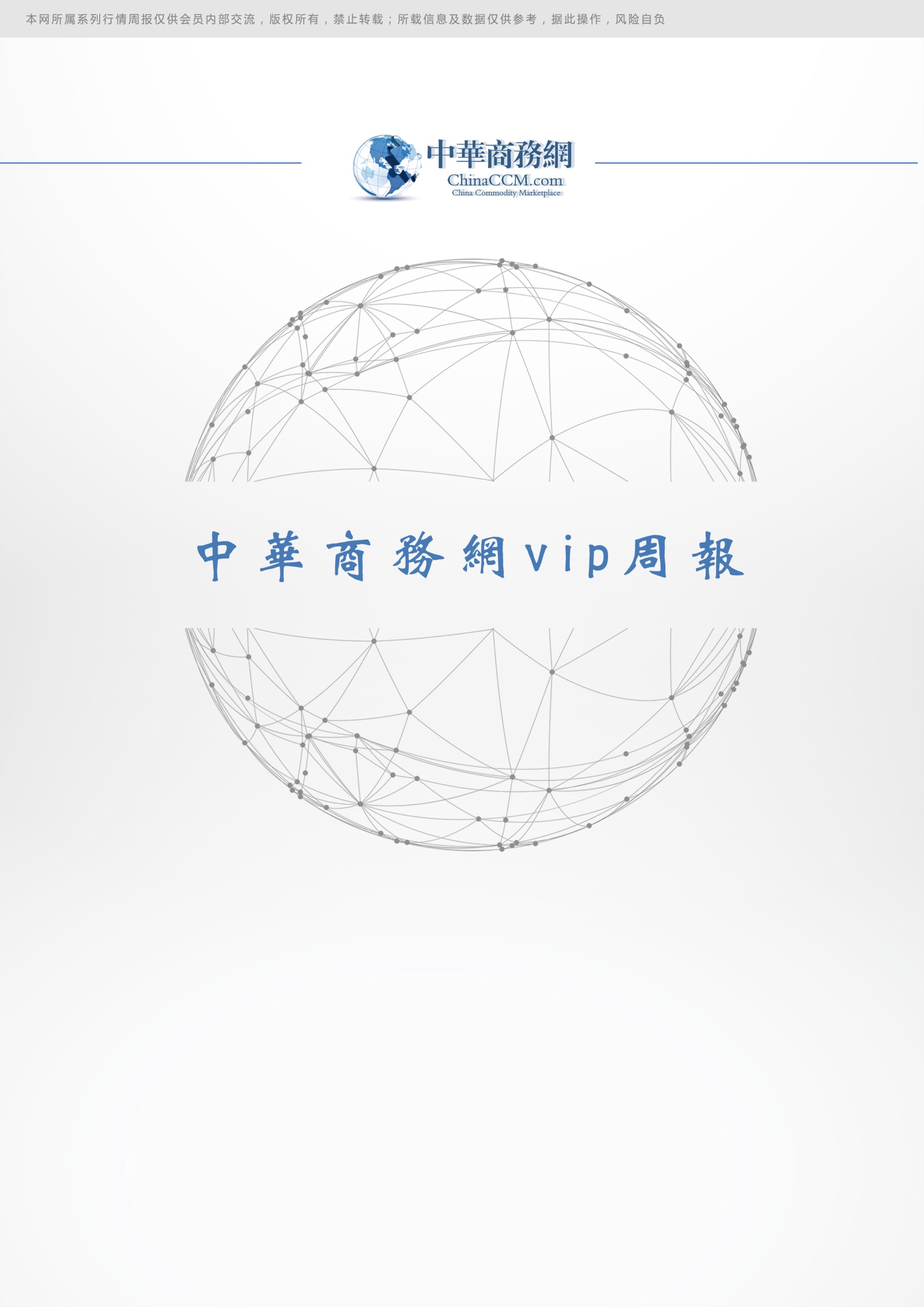 一、国际原油(一)、国际原油市场回顾 1、国际原油收盘价涨跌情况（单位：美元/桶）2.2019年国际原油价格走势图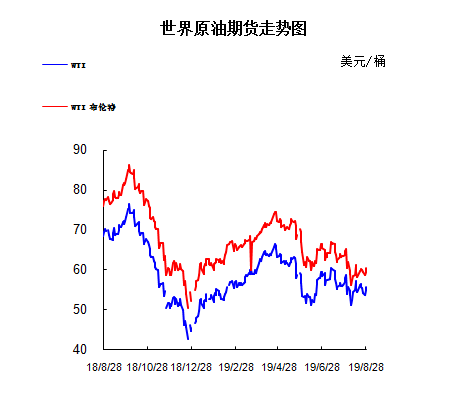 （二）、近期影响国际原油市场的主要因素1.美国原油库存情况 本周美国能源信息署(EIA)周三(8月21日)公布报告显示，上周美国原油库存降幅超过预期，不过精炼油和汽油库存双双录得增长。EIA数据显示，截至8月16日当周，美国原油库存减少273.2万桶至4.378亿桶，市场预估为减少188.9万桶。上周俄克拉荷马州库欣原油库存减少248.5万桶，连续7周录得下滑。美国精炼油库存增加261万桶，市场预估为增加58.4万桶。美国汽油库存增加31.2万桶，市场预估为增加6.9万桶。美国石油协会(API)公布的数据显示，美国截至8月16日当周API原油库存减少345万桶，预期减少188.5万桶;汽油库存减少40.3万桶;精炼油库存增加180.6万桶。2.美国经济形势本周北京时间29日凌晨，美股周三收高，能源板块领涨。市场仍在关注美债收益率曲线倒挂幅度扩大、国际贸易局势发展及英国无协议脱欧对全球经济可能产生的影响。周三道指收盘上涨258.20点，或1%，报26036.10点;标普500指数上涨18.78点，或0.65%，报2887.94点;纳指上涨29.94点，或0.38%，报7856.88点。美国能源信息署(EIA)周三报告称，截至8月23日当周美国原油库存减少1000万桶，为7月19日当周减少1080万桶之后的最大周降幅。此前接受标普全球普氏能源资讯调查的分析师平均预期该数字将减少470万桶。周二晚间，非官方的美国石油协会(API)报告称美上周原油库存减少1110万桶。原油库存数据公布后，周三美国WTI原油与伦敦布伦特原油收高。油价上涨带动能源板块普遍上扬。市场仍在关注美债收益率倒挂现象。美债收益率曲线倒挂幅度继续扩大，令一些投资者颇感担忧。周三，备受市场关注的10年期美国国债收益率与2年期国债收益率之差扩大到-6个基点。昨日这两种国债收益率之差为-5个基点，为2007年以来的最大倒挂幅度。在固定收益市场交易商看来，10年期国债收益率低于2年期国债收益率，意味着出现了债券持有人的短期收益更高的少见现象，是重要的经济衰退先兆指针。周三意大利的10年期国债收益率也在历史上首次跌破1%。从历史上看，国债收益率倒挂是经济衰退的可靠预警讯号。相比2年期与10年期国债收益率的倒挂，3个月期与10年期国债收益率的倒挂被视为是更可靠更准确的衰退预警讯号，而自今年5月以来，后者就已经出现倒挂并一直维持到现在。但怀疑论者认为，在当前环境下，国债收益率倒挂可能并不是经济衰退的强烈信号，因为近年来世界各国央行都采取购买债券措施，以压低长期国债收益率。尽管如此，国债收益率倒挂现象还是凸显出了对全球经济放缓的担忧，这在很大程度上与国际贸易局势紧张化密切相关。贸易局势发展仍是焦点。最近以来的贸易纠纷已经使全球经济受到了越来越严重的拖累，使决策者们被迫思考是否采取降息行动及其他刺激措施来促进经济增长。“国债市场仍是核心关注项目，甚至影响到了股市的日间走势，”券商GorillaTrades策略师KenBerman称。他表示，周三的美债收益率倒挂幅度继续扩大，显然是周二国债收益率下挫趋势的延续，而驱使投资者投入国债市场的动力则是国际贸易局势方面的不确定性因素。英国无协议脱欧的可能性，也加剧了对全球经济增长放缓的顾虑。英国首相鲍里斯-约翰逊宣布英国议会休会直至10月14日——距离英国脱欧计划的最后期限10月31日的时间不足三周。经济学家认为，此举使英国无协议脱欧的概率大增，可能对英国及欧洲经济增长造成重大打击。美联储官员讲话受到关注。周三发表讲话的官员包括里士满联储行长汤姆-巴尔金(TomBarkin)、旧金山联储行长玛丽-戴利(MaryDaly)等。巴尔金表示，美联储正在密切关注上个月降息举措的影响，尽管投资减少且海外经济疲弱，但美国国内经济仍表现强劲。他称：“国民经济似乎很好，不过，国际经济较为疲弱，不确定性上升，尤其是围绕贸易纠纷的不确定性。”他补充说，4月至6月期间企业投资有所下降。巴尔金没有说他是否支持进一步降息，尽管美国总统特朗普经常要求美国央行进一步降息。其他市场纽约10月交割的西德州中质原油(WTI)期货价格上涨85美分，涨幅1.6%，收于55.78美元/桶。伦敦洲际交易所10月布伦特原油期货价格上涨98美分，涨幅1.7%，收于60.49美元/桶。3.世界经济形势指标30年期美债收益率周三(8月28日)跌至纪录低点，而美国收益率曲线进一步反转，因固定收益交易商愈发相信通胀将保持温和，经济成长将放缓。30年期美国国债收益率跌至1.907%，打破了8月初创下的历史低点1.916%。30年期国债收益率随后自低点回升至1.943%，仍低于3个月和1个月期国债等期限短得多的美国国债的收益率。与此同时，收益率曲线反转在周三继续恶化。基准10年期美国国债收益率在周二连续第二天下跌后，进一步跌破两年期国债的收益率，其分别为1.469%和1.504%。收益率随着价格上涨而下降。债券交易员认为，10年期国债收益率低于两年期国债收益率是一个明显的衰退信号。在8月份之前，这部分收益率曲线的最后一次反转始于2005年12月，比金融危机和随后的衰退早了两年。3个月期美国国债收益率与10年期美国国债收益率之间的息差降至-54.5个基点，为金融危机前以来的最低水平。Seaport Global Holdings美债交易主管Tom di Galoma表示，“亚洲投资者对任何一种收益率都有很高的出价。我的感觉是，世界上没有足够的固定收入来满足需求。这是一种单向交易。”“但我的感觉是，利率告诉你，未来会有一些非常坏的消息，”他补充说。“我们不知道这是什么，但这是我得到的信号。”交易员们纷纷指出，国际贸易紧张局势的恶化是8月份股市和债市大幅波动的催化剂，其中包括10年期美国国债收益率下跌60个基点。不过，尽管全球最大的两个经济体之间出现了最新的摩擦，但美国国债需求依然强劲，这可能表明，交易员相信全球经济将出现更大规模、更恶性的衰退，通胀将长期下降。通胀预期不温不火，加上美联储被认为无力推高物价，引发了一波购买美国国债的热潮，因交易商试图锁定他们认为将长期高于通胀的利率。投资者倾向于在通胀高企时抛售美国国债，因为这会侵蚀债券固定支付的购买力。美联储试图将通胀率控制在2%左右，认为这一速度对美国经济来说既健康又可持续。不过，尽管利率处于历史低位，但物价涨幅依然温和。债券市场的通胀预期可能最明显地体现在美国通胀保值债券(TIPS)的收益率上。TIPS和其他美国国债一样，但不同之处在于，TIPS会定期根据通货膨胀进行调整。因此，TIPS利率与标准美国国债利率之间的息差可以用来近似反映市场的通胀前景。（三）、2018年11月份全国原油进出口统计数据（产销国）（四）、后市预测本周美国WTI原油原油价格在53.64- 55.78美元/桶。布伦特原油价格在58.7- 60.49美元/桶震荡。周内国际油价格震荡趋势。美国原油库存大降逾千万桶令原油多头信心大受鼓舞，同时伊朗立场依然强硬也令原油供应面威胁继续存在。美国WTI原油期货价格盘中最高触及56.75美元/桶，布伦特原油期货价格盘中最高触及61.00美元/桶。基本面利好因素：美国能源信息署(EIA)周三(8月28日)公布报告显示，截至8月23日当周，美国原油库存减少1002.7万桶至4.278亿桶，已经降至2018年10月来最低，市场预估为减少211.2万桶。更多数据显示，上周俄克拉荷马州库欣原油库存减少198万桶，连续8周录得下滑。美国精炼油库存减少206.3万桶，创6月28日当周(9周)以来最大降幅，市场预估为增加91.8万桶。美国汽油库存减少209万桶，创4月26日当周(18周)以来最大降幅，市场预估为减少38.8万桶。伊朗外长扎里夫日内表示，在美国重新履行《联合全面行动计划》(JCPOA)的义务之前，伊朗总统鲁哈尼与美国总统特朗普不可能会面。这无疑是暂时终止了与美国和解的希望，原油供应继续受到威胁对油价而言是一种利好。根据OPEC联合部长级监测委员会(JMMC)数据显示，该组织及其盟友原油产量依然稳固低于减产承诺，减产幅度超承诺幅度逾50%。最新数据显示，7月OPEC减产执行率跳升至159%，远高于6月的137%和1月以来的平均水平134%。JMMC在报告中指出：“这样高的减产执行率有效抵消了经济忧虑引发的不确定性。”JMMC称，(维持减产的)情况应该会帮助全球原油库存在2019年下半年“显着下降”。美国油服公司贝克休斯(Baker Hughes)周五(8月23日)公布数据显示，截至8月23日当周，美国石油活跃钻井数减少16座至754座，创4月以来最大单周降幅并触及2018年1月来最低水平。美国石油活跃钻井数7月累计减少了17座，为3月来最大降幅。连续八个月录得减少创2016年5月以来最长月线连降周期，当时曾连续九个月录得减少。6月减少7座，而5月减少5座。因美国油企开始减少新钻井的建造，从而将注意力转向盈利增长而非产量增长。作为石油输出国组织(OPEC)最大产油国，近来数月沙特原油出口一直不足700万桶/日，并明确表态7月和8月该国原油出口将会继续低于700万桶/日，从而“避免原油库存的不断攀升，尤其是在当前供应过剩的情况下”。对于8月和9月，沙特也表示会继续限制出口，从而降低供应过剩水平。虽然OPEC减产行动稳步推进，但全球经济放缓迹象愈发明显以及贸易局势紧张化，均令原油需求前景悲观。基本面利空因素：美国能源信息署(EIA)周三(8月28日)公布报告显示，截至8月23日当周，美国国内原油产量增至1250万桶/日，刷新纪录高位。特朗普表示，中美双方周末通了两次电话，两国将开始认真谈判。不过，对于中美官员的周末通话，中国外交部发言人耿爽在例行记者会上表示：“对于美方提到的周末通话，我没有听说过。”此外，《环球时报》主编胡锡进也在推特上否认了中美双方的通话。他表示，中美两国的高级谈判代表没有举行会谈。石油输出国组织(OPEC)周五(8月16日)发布最新月报指出，经济放缓忧虑将在2019年内成为原油需求面的重大威胁，同时非OPEC产油国产量持续攀升也将在2020年带来供应过剩压力。在最新月报中，OPEC将2019年全球原油需求增长预期下调4万桶/日至110万桶/日，并指出2020年恐重新陷入供应过剩局面。美国2年期和10年期国债收益率曲线自2007年来首次出现倒挂，引发市场对美国经济即将陷入衰退的担忧。同时国际货币基金组织(IMF)近期也再次下调了对全球经济增长的预期，因中美贸易争端仍在继续，英国退欧担忧挥之不去，通胀依然温和。IMF在周二发布的一份报告中表示，2019年全球经济预计将增长3.2%。修正后的经济增长数据比IMF 4月份的预测低0.1个百分点，也比IMF年初的增长预测低0.3个百分点。预测下周WTI油价将触及52-56美元/桶，布油在之后几个月触及57-61美元/桶。二、 石脑油2. 1国际石脑油市场价格                                                                 单位：美元/吨  ①单位：美元/桶2.2地炼石脑油市场石脑油：外盘时间外盘时间8月19日至8月22日周期内，亚洲石脑油市场继续受到需求面收窄影响走软，尽管来自欧洲和地中海等区域的套利船货规模减少，但亚洲区内裂解装置开工负荷呈现下降趋势，继印度尼西亚唯一的石脑油裂解装置进入检修进程后，台湾台塑石化也对其产能103万吨/年的裂解装置进行关闭维护。亚洲轻质馏分油库存攀升，新加坡企业发展局公布的数据显示，截止8月21日当周，新加坡岸上轻质馏份油库存增加76.9万桶，至六周高点的1056万桶，涨幅7.85%。液化石油气资源价格低廉，对石脑油资源流通形成了较明显冲击，短期供需基本面难言改善，亚洲石脑油市场运行将维持弱势。亚洲石脑油递价水平弱势整理，挂靠MOPJ计价的中国主营炼厂结算预期价格周度跌幅继续扩张。截至8月23日，预测2019年8月中石化石脑油含税结算价跌204至3626元/吨。国内炼厂及煤基石脑油市场近期表现并未延续前期强势，随着大量不含税资源流入市场，低价竞争愈发激烈，不过场内需求较强，支撑了成交底价，但随着市场资源供应量的进一步提升，市场成交均线将被迫下行调整。当前市场直汽装车价格交投区间4240—4350元/吨。2.3本周国内石脑油价格汇总山东地炼石脑油价格汇总 单位：元/吨2.4山东地炼石脑油价格走势图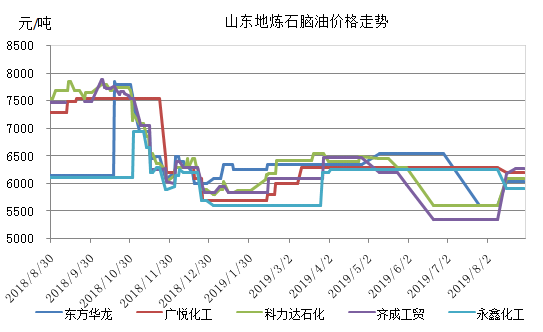 三、本周国内油品市场分析及预测3．1  成品油市场动态本周，国际原油期货先抑后扬，据测算第七个工作日参考原油变化率为1.84%。受此影响，国内成品油市场购销氛围清淡，部分地区主营单位汽柴油销售保持优惠。与此同时，山东地炼汽柴油行情止跌反弹，各炼厂实际成交保持100元/吨左右优惠。具体来看出货方面：周初，受原油弱势打压，区内油市看跌气氛笼罩下，买卖双方操作意向淡薄。临近周末，随着外盘油价连续上涨，中下游商家入市采购积极性提升，从而使得地炼整体出货表现好转，市场交投气氛回暖。后市前瞻：进入下周，在消息面利好提振以及基本面需求支撑下，山东地炼成品油行情有望保持上涨势头，终端用户及贸易商按需采购，而地炼方面在库存无压情况下仍存推价心态。综上所述，预计下周山东地炼汽柴油价格稳中上涨。华中地区利多占据主导 区内油价温和上行 具体分析如下，本周国际油价先抑后扬，变化率维持正向区间波动，消息面仍有一定支撑。月内最后一个销售周期，部分主营已提前完成销售计划，加上目前多地主营供应资源紧张现象尚未有缓解。多重因素支撑区内汽柴价格步入上行通道，尤以汽油涨幅较大，且柴油报价多已涨至到位价。业者观望消库之余，择低小单购进，随着价格涨至高位，整体交投愈加清淡。后市来看，国际原油或窄幅走高，本轮零售价将大概率兑现上调，消息面维持利好指引。且主营暂无销售压力，故预计短期内区内汽柴价格或仍有推涨空间，不过实盘成交优惠均可按量商谈。华南地区成品油行情小幅上涨，市场购销气氛平淡。具体来看，原油期货价格先抑后扬，零售价上调预期犹存，消息方面给予一定支撑。山东地炼汽柴油价格先跌后涨，华南主营单位外采成本居高不下，加之部分单位资源供应依然不足，汽柴油价格继续走高。由于价格处于高位，下游业者鲜有入市操作意向，市场交投气氛清淡难改。后市来看，原油期货区间震荡为主，零售价将兑现上调，消息方面支撑尚可。另外，步入新的销售月份，主营单位暂无销售压力，预计下周华南地区汽柴油行情或高位持坚，交投气氛改善不易。华北地区主营汽柴油高位窄幅波动，整体购销表现偏淡。分析来看，国际油价跌后反弹，变化率呈现正向区间运行，消息方面仍有支撑。山东地炼汽柴温和调涨，外采成本继续走高。消息面及成本面双重影响下，主营行情维持高位波动。正值月底，亦有部分欠量单位追量促销暗中加大优惠力度。然下游业者对高价资源抱持谨慎态度，避险情绪浓厚，入市采购较为有限。后市来看，国际原油或震荡上行，本轮零售价上调预期强烈。且进入新一轮销售周期，主营方面暂无销售压力挺价为主，预计短期华北汽柴行情稳中上扬，业者入市谨慎操作，市场交投氛围或平淡为主。华东地区成品油行情继续上行，市场购销气氛一般。具体来看，国际油价跌后回涨，变化率维持正向运行，消息面对市场有所支撑。此外，鉴于北方资源南下仍不顺畅，华东主营外采成本进一步上涨，尤其汽油涨幅较大，故对区内汽柴行情构成较强提振，多地主营汽柴价格上调，部分地区汽油价格再度超过柴油，主营实际出货仍维持优惠，多地主营月度销售计划顺利完成，随后成交优惠有所缩减。下游用户多保持中低库存运作，入市采购难见大单，市场整体购销气氛难有明显改善。后市而言，国际油价或震荡上行，本轮零售价上调预期强烈，消息面对市场仍有支撑，且进入新的销售月份，主营销售压力暂消，加之外采成本支撑下，预计华东汽柴行情高位坚挺运行，不排除进一步上探的可能，业者对高价抵触升温，入市操作或有限。西南地区汽柴行情维持涨势，市场成交气氛平平。分析来看：周内国际油价跌后反弹，变化率正向区间波动，上调预期对市场较有支撑。此外，多数地区主营销售任务无压，加之，部分地区资源紧张，成交价格涨至高位。其中，四川地区主营柴油价格仍低于批发限价，其他地区均上调至批发限价，汽油前期价格偏低，本周上涨幅度明显。业者前期多已备货到位，且随着汽柴价格涨至高位，入市补货意愿降低，市场成交气氛清淡。就后市而言，国际油价或维持区间震荡，本轮零售价上调已定，消息面支撑下，区内汽柴行情维持坚挺。业者消库之余谨慎观望，市场成交难有改善。四、国内溶剂油市场综述本周美国原油期货收报每桶56.71美元，上涨0.93美元，涨幅为1.7%。布兰特原油期货收报每桶61.08美元，上涨0.59美元，涨幅为0.98%。美国原油期货周四上涨1.7%，受美国原油库存大幅减少提振，尤其是美国原油交割中心的库存骤降，因西德克萨斯两条新管道的投运增加了需求。本轮第8个工作日，原油估价60.713较基准价涨1.438或2.43%，暂预计9月3日24时成品油零限价上调105元/吨。昨原油二连阳，场内人气活泛，溶剂油继续回暖，非标、国标系列各有小涨。成本层昨日试探跟进，不过主产区合同未执行完毕，判断今日溶剂局部补涨为主。涨势温和，不及芳烃油剧烈。截至8月30日，监测数据显示，两大集团国标6#溶剂油均价5115元/吨，国标120#溶剂油均价6115元/吨。山东地区国标6#溶剂油均价4870元/吨，国标120#溶剂油均价4875元/吨，国标200#溶剂油均价5625涨12元/吨。非标120#溶剂油均价4175涨25元/吨;非标200#溶剂油均价5165涨15元/吨。今日溶剂油维持补涨，国标涂料溶剂油200#劲头喜人，华南、东北片区溶剂亦在积极跟进。东北大庆初步完成客户收拢工作，近期物价开始持续回升;华南则报货少同时周边市场物价推进，贸易商多借原油连涨契机补价止损。不过非标溶剂涨势似乎不及昨日，汽柴高位转疲可能释放了拖曳作用。此时石脑油积极跟进挑起成本担子，主产地现货稳定消化也在提振卖方出价信心，这促使卖方市场地位增强。地炼溶剂油未见暴涨，但商谈多方支撑下徐徐上行。下周转入9月，北方是否大面限产总该给个结果。认为京津冀地区受累较大，山东、东北地区预计影响有限。短线周末看向盘整，长线限产发酵可能会有阶段性挺市。五、本周国内炼厂溶剂油产品价格对比单位：元/吨六、D系列特种溶剂油本周国内D系列溶剂油价格汇总单位：元/吨七、重芳烃溶剂油单位：元/吨八、正己烷本周国内正己烷价格汇总单位：元/吨 九、2018年11月中国溶剂油进出口数据统计2018年11月份中国溶剂油进出口统计数据（按产销国分）(单位：吨；美元)日期纽交所伦交所影响因素2019/8/2855.7860.49虽然美国产量再创纪录新高，但EIA原油库存锐减千万桶仍提振油价上涨。2019/8/2754.9359.51石油输出国组织(OPEC)7月减产幅度大幅超出承诺额度支撑市场信心为油价带来提振。2019/8/2653.6458.7中美贸易战加剧导致当前市场风险情绪波动，但整体需求利空仍旧使得原油下行压力较大。2019/8/2354.1759.34中国宣布对美国包括原油在内的约750亿美元商品加征关税,市场对中美贸易关系的忧虑加重。2019/8/2255.3559.92虽然美国原油库存下降为油价提供支撑，但贸易局势以及经济放缓引发的原油需求忧虑仍令油价承压。产品年度月份产销国进口数量/吨进口金额/美元出口数量/吨出口金额/美元石油原油(包括从沥青矿物提取的原油)2018年11月印度尼西亚40653.3425346064.00--石油原油(包括从沥青矿物提取的原油)2018年11月沙特阿拉伯6559086.723799894948.00--石油原油(包括从沥青矿物提取的原油)2018年11月喀麦隆274520.10159589495.00--石油原油(包括从沥青矿物提取的原油)2018年11月苏丹142372.6379205819.00--石油原油(包括从沥青矿物提取的原油)2018年11月伊朗1597505.00912909959.00--石油原油(包括从沥青矿物提取的原油)2018年11月泰国25362.0315565737.00--石油原油(包括从沥青矿物提取的原油)2018年11月刚果(布)911835.95488114205.00--石油原油(包括从沥青矿物提取的原油)2018年11月南苏丹共和国248895.93113509343.00--石油原油(包括从沥青矿物提取的原油)2018年11月科威特1873420.001066267344.00--石油原油(包括从沥青矿物提取的原油)2018年11月也门350540.93203670399.00--石油原油(包括从沥青矿物提取的原油)2018年11月赤道几内亚225072.70129964020.00--石油原油(包括从沥青矿物提取的原油)2018年11月挪威133437.1985050562.00--石油原油(包括从沥青矿物提取的原油)2018年11月阿曼2776447.671570404500.00--石油原油(包括从沥青矿物提取的原油)2018年11月阿尔及利亚268525.13164163889.00--石油原油(包括从沥青矿物提取的原油)2018年11月利比亚885974.67523180489.00--石油原油(包括从沥青矿物提取的原油)2018年11月马来西亚833188.20491653771.00--石油原油(包括从沥青矿物提取的原油)2018年11月越南44414.4428043616.00--石油原油(包括从沥青矿物提取的原油)2018年11月加蓬425818.46246914969.00--石油原油(包括从沥青矿物提取的原油)2018年11月阿塞拜疆369626.55240045038.00--石油原油(包括从沥青矿物提取的原油)2018年11月蒙古103478.9042882263.00--石油原油(包括从沥青矿物提取的原油)2018年11月哈萨克斯坦382055.19219528579.00--石油原油(包括从沥青矿物提取的原油)2018年11月加纳395143.42247439810.00--石油原油(包括从沥青矿物提取的原油)2018年11月俄罗斯联邦6548835.913790140429.00--石油原油(包括从沥青矿物提取的原油)2018年11月伊拉克4489405.622460243791.00--石油原油(包括从沥青矿物提取的原油)2018年11月阿联酋1683047.16989595428.00--石油原油(包括从沥青矿物提取的原油)2018年11月埃及314221.95158188628.00--石油原油(包括从沥青矿物提取的原油)2018年11月英国1010539.66602684272.00--石油原油(包括从沥青矿物提取的原油)2018年11月卡塔尔105875.2973199655.00--石油原油(包括从沥青矿物提取的原油)2018年11月安哥拉3864267.162157921285.00--石油原油(包括从沥青矿物提取的原油)2018年11月尼日利亚138935.0080985584.00石油原油(包括从沥青矿物提取的原油)2018年11月厄瓜多尔198688.82109511633.00石油原油(包括从沥青矿物提取的原油)2018年11月委内瑞拉1139778.98529498771.00石油原油(包括从沥青矿物提取的原油)2018年11月墨西哥69175.2235411984.00石油原油(包括从沥青矿物提取的原油)2018年11月哥伦比亚889238.87455402631.00石油原油(包括从沥青矿物提取的原油)2018年11月美国137908.2259015354.00石油原油(包括从沥青矿物提取的原油)2018年11月巴西2983655.731586112356.00石油原油(包括从沥青矿物提取的原油)2018年11月澳大利亚190534.01112246681.00石油原油(包括从沥青矿物提取的原油)2018年11月加拿大240940.87103341004.00石油原油(包括从沥青矿物提取的原油)2018年11月日本--131987.4675223977.00石油原油(包括从沥青矿物提取的原油)2018年11月新加坡--130508.9880170232.002018年11月合计2018年11月合计2018年11月合计2018年11月合计42872423.6124156844305.00262496.44155394209.008月29日低端价（美元/吨）高端价（美元/吨）均价涨跌幅美分/加仑新加坡50.12美元/桶50.16美元/桶0.47119.333-119.429日本466.75467.504.50123.479-123.677阿拉伯海湾436.22436.974.63115.402-115.601阿姆斯特丹、鹿特丹、安特卫普到岸价451.00451.50-0.75120.588-120.722鹿特丹船货价447.00447.50-0.75119.519-119.652地中海离岸价435.75436.25-0.75116.511-116.644热那亚到岸价444.25444.75-0.75118.783-118.917美国墨西哥湾449.66449.760.75美分/加仑128.430-128.530加勒比海--地区生产厂家产品名称价格类型涨跌2019/8/302019/8/23华北金城石化石脑油出厂价000华北恒源石化石脑油出厂价000华北东明石化石脑油出厂价000华北中海石化石脑油出厂价000华北弘润石化石脑油出厂价000华北华星石化石脑油出厂价000华北海科石化石脑油出厂价000华北广饶石化石脑油出厂价000华北鑫泰石化石脑油出厂价000华北利津石化石脑油出厂价000华北胜华石化石脑油出厂价000华北长城石化石脑油出厂价000华北安邦石化石脑油出厂价000华北日照源丰石脑油出厂价000华北富海石化石脑油出厂价000华北京博石化石脑油出厂价000华北昌邑石化石脑油出厂价-5058005850华北垦利石化石脑油出厂价000华北寿光石化石脑油出厂价000华北神驰石化石脑油出厂价000华北汇丰石化石脑油出厂价000华北宝塔石化石脑油出厂价000华北滨化石化石脑油出厂价000华北高青宏远石化石脑油出厂价000华北河口实业石脑油出厂价000山东科力达石化石脑油出厂价061006100山东东方华龙石脑油出厂价060506050山东齐成工贸石脑油出厂价062806280山东广悦化工石脑油出厂价062006200山东石大昌盛能源石脑油出厂价062006200山东永鑫化工石脑油出厂价059205920山东日照岚桥港口石化石脑油出厂价063006300山东无棣鑫岳石化石脑油出厂价000山东尚能石化石脑油出厂价060306030山东海右石化石脑油出厂价059505950山东亚通石化石脑油出厂价000华北鑫泉焦化石脑油出厂价000东北盘锦北沥石脑油出厂价000东北盘锦宏业石脑油出厂价047564756东北中天浩业石脑油出厂价049564956西北陕西华航石脑油出厂价045504550西北神木天元石脑油出厂价045004500西北神木富油石脑油出厂价045704570西北内蒙古庆华石脑油出厂价000西北陕西未来石脑油出厂价000华东江苏新海石脑油出厂价000地区生产厂家产品名称型号价格类型涨跌2019/8/302019/8/23东北大庆精细化工溶剂油120#出厂价20044004200东北大庆精细化工溶剂油6#出厂价048504850东北大庆精细化工溶剂油190#出厂价000东北锦州石化精细化工溶剂油6#出厂价000东北锦州石化精细化工溶剂油120#出厂价000东北锦州石化精细化工溶剂油200#出厂价000东北大庆精细化工溶剂油200#出厂价-10053505450东北大庆庆升溶剂油6#出厂价000东北大庆庆升溶剂油120#出厂价000东北大庆庆升溶剂油180#出厂价000东北大庆庆升溶剂油200#出厂价000西北乌鲁木齐石化溶剂油6#出厂价000西北乌鲁木齐石化溶剂油7#出厂价000西北乌鲁木齐石化溶剂油120#出厂价000西北独山子石化溶剂油6#出厂价000西北独山子石化溶剂油120#出厂价000西北新疆康佳投资(集团)溶剂油6#出厂价000西北新疆康佳投资(集团)溶剂油7#出厂价000西北吐哈油田溶剂油6#出厂价000西北吐哈油田溶剂油120#出厂价000西北吐哈油田溶剂油190#出厂价000西北吐哈油田溶剂油200#出厂价000西北南充炼厂溶剂油200#出厂价000华北石家庄炼厂溶剂油6#出厂价000华北石家庄炼厂溶剂油120#出厂价000华北石家庄炼厂溶剂油200#出厂价000华北天津天泰实业溶剂油6#窄出厂价000华北天津天泰实业溶剂油6#出厂价000华北天津天泰实业溶剂油120#出厂价000华北沧州炼厂溶剂油200#出厂价000华北胜华化工溶剂油6#出厂价000华北胜华化工溶剂油120#出厂价000华北胜华化工溶剂油140#出厂价000华北胜华化工溶剂油180#出厂价000华北胜华化工溶剂油200#出厂价000华北淄博锐博化工溶剂油200#出厂价000华北淄博锐博化工溶剂油260#出厂价000华北淄博锐博化工溶剂油280#出厂价000华北淄博胜炼溶剂油6#出厂价000华北淄博胜炼溶剂油120#出厂价000华北淄博胜炼溶剂油150#出厂价000华北和利时石化溶剂油6#窄出厂价047504750华北和利时石化溶剂油120#出厂价060006000华北和利时石化溶剂油200#出厂价056005600华北山东集兴化工溶剂油6#出厂价000华北山东集兴化工溶剂油120#出厂价000华北山东东营旺豪溶剂油6#出厂价000华北山东东营旺豪溶剂油120#出厂价000华北山东东营旺豪溶剂油200#出厂价000华北山东东营旭辰化工溶剂油6#窄出厂价000华北山东东营旭辰化工溶剂油6#出厂价048004800华北山东东营旭辰化工溶剂油120#出厂价048004800华北山东东营旭辰化工溶剂油200#出厂价058005800华北胜利桩西溶剂油6#出厂价000华北胜利桩西溶剂油120#出厂价000华北胜利桩西溶剂油200#出厂价000华北淄博远达化工溶剂油6#出厂价000华北淄博远达化工溶剂油120#出厂价000华北淄博远达化工溶剂油200#出厂价000华北青岛石化溶剂油200#出厂价000华北济南炼厂溶剂油200#出厂价000华北东明石化溶剂油200#出厂价000华东高桥石化溶剂油6#出厂价063006300华东金陵石化溶剂油6#出厂价053005300华东金陵石化溶剂油120#出厂价073007300华东扬子石化溶剂油6#出厂价000华东扬子石化溶剂油120#出厂价000华东镇海炼化溶剂油120#出厂价000华东镇海炼化溶剂油200#出厂价000华东高桥石化溶剂油90#出厂价000华东清江石化溶剂油200#出厂价000华东杭州炼厂溶剂油200#出厂价000华东泰州石化溶剂油200#出厂价000华东金陵烷基苯厂溶剂油200#出厂价000华东扬州石化溶剂油200#出厂价000华南广州石化溶剂油6#出厂价000华南广州石化溶剂油120#出厂价000华南广州赫尔普公司溶剂油6#出厂价000华南广州赫尔普公司溶剂油120#出厂价000华南南海志德溶剂油6#出厂价000华南南海志德溶剂油120#出厂价000华南南方石油溶剂油6#出厂价000华南南方石油溶剂油120#出厂价000华南茂名石化溶剂油6#出厂价000华南茂名石化溶剂油120#出厂价000华南九江石化溶剂油6#出厂价000华南九江石化溶剂油120#出厂价000华南茂名华粤溶剂油200#出厂价000华南茂名华粤溶剂油260#出厂价000华南福建联合溶剂油200#出厂价000华中中原石化溶剂油6#出厂价000华中中原石化溶剂油120#出厂价000华中中原石化溶剂油200#出厂价000华中洛阳石化溶剂油6#出厂价000华中洛阳石化溶剂油120#出厂价000华中长岭炼化溶剂油6#出厂价10049304830华中长岭炼化溶剂油120#出厂价4050304990华中长岭炼化溶剂油200#出厂价000华中巴陵石化溶剂油110#出厂价000华中巴陵石化溶剂油200#出厂价058005800华中南阳石化溶剂油200#出厂价000华中武汉石化溶剂油6#出厂价000华中武汉石化溶剂油120#出厂价000地区生产厂家产品名称型号价格类型涨跌2019/8/302019/8/23华北沧州炼厂D系列D20出厂价061856185华北沧州炼厂D系列D40出厂价068856885华北沧州炼厂D系列D75出厂价000华北沧州炼厂D系列D80出厂价079857985华北沧州炼厂D系列D90出厂价079857985华北沧州炼厂D系列D95出厂价000华北沧州炼厂D系列D105出厂价000华北沧州炼厂D系列D100出厂价066856685华北沧州炼厂D系列D110出厂价067856785华北沧州炼厂D系列D120出厂价066856685华东上海高桥爱思开D系列D40出厂价000华东上海高桥爱思开D系列D30出厂价000华东上海高桥爱思开D系列D80出厂价000华东上海高桥爱思开D系列D100出厂价000华东上海高桥爱思开D系列D130出厂价000华东清江石化D系列D30出厂价000华东清江石化D系列D40出厂价10065006400华东清江石化D系列D60出厂价-30068007100华东清江石化D系列D80出厂价070007000华东清江石化D系列D100出厂价-30068007100华东清江石化D系列D110出厂价000华东清江石化D系列D130出厂价000华东金陵石化D系列D30出厂价000华东金陵石化D系列D40出厂价000华东金陵石化D系列D60出厂价000华东金陵石化D系列D80出厂价000华东金陵石化D系列D90出厂价000华东金陵石化D系列D140出厂价000华南茂名实华D系列D30出厂价000华南茂名实华D系列D40出厂价065006500华南茂名实华D系列D65出厂价063006300华南茂名实华D系列D80出厂价065006500华南茂名实华D系列D100出厂价000东北抚顺石化D系列D40出厂价000东北抚顺石化D系列D60出厂价000东北抚顺石化D系列D80出厂价000东北抚顺石化D系列D100出厂价000华中洛阳金达D系列D40出厂价000华中洛阳金达D系列D70出厂价000华中洛阳金达D系列D80出厂价000华中洛阳金达D系列D95出厂价000华中洛阳金达D系列D100出厂价000地区生产厂家产品名称型号价格类型涨跌2019/8/302019/8/23华东丹阳联东化工芳烃溶剂油混三甲苯-1出厂价000华东丹阳联东化工芳烃溶剂油混三甲苯-3出厂价000华东丹阳联东化工芳烃溶剂油混四甲苯出厂价000华东云合化工厂芳烃溶剂油S-1000#出厂价000华东云合化工厂芳烃溶剂油S-1500#出厂价000华东云合化工厂芳烃溶剂油S-1800#出厂价000华东云合化工厂芳烃溶剂油S-2300#出厂价000华东江苏华伦化工芳烃溶剂油S100#A出厂价066506650华东江苏华伦化工芳烃溶剂油S100#B出厂价066506650华东江苏华伦化工芳烃溶剂油S100#C出厂价066506650华东江苏华伦化工芳烃溶剂油S180#出厂价066006600华东江苏华伦化工芳烃溶剂油S150#出厂价068506850华东江苏华伦化工芳烃溶剂油S200#出厂价000华东常熟联邦芳烃溶剂油800#出厂价000华东常熟联邦芳烃溶剂油1000#出厂价056005600华东常熟联邦芳烃溶剂油1800#出厂价054005400华东常熟联邦芳烃溶剂油1500#出厂价047004700华东溧阳诚兴化工芳烃溶剂油S1000#出厂价000华东溧阳诚兴化工芳烃溶剂油S1001#出厂价000华东溧阳诚兴化工芳烃溶剂油S1500#出厂价000华东溧阳诚兴化工芳烃溶剂油S1501#出厂价000华东溧阳诚兴化工芳烃溶剂油S1800A出厂价000华东溧阳诚兴化工芳烃溶剂油S1800B出厂价000华北燕化高新芳烃溶剂油S100#出厂价000华北燕化高新芳烃溶剂油S200#出厂价000华北天津兴实化工有限公司芳烃溶剂油S100#出厂价055005500华北天津兴实化工有限公司芳烃溶剂油S150#出厂价052005200华北天津兴实化工有限公司芳烃溶剂油S180#出厂价049004900华北天津兴实化工有限公司芳烃溶剂油S200#出厂价000华北淄博锐博化工芳烃溶剂油S100A出厂价15060005850华北淄博锐博化工芳烃溶剂油S100B出厂价000华北北京西贝明国际芳烃溶剂油混合芳烃出厂价000华北北京西贝明国际芳烃溶剂油130#出厂价000华北北京西贝明国际芳烃溶剂油250#出厂价000华北北京西贝明国际芳烃溶剂油加氢白C9出厂价000华北北京西贝明国际芳烃溶剂油C9馏分出厂价000华北北京西贝明国际芳烃溶剂油C5出厂价000华中长岭炼化芳烃溶剂油混合甲乙苯出厂价000华中长岭炼化芳烃溶剂油混合三甲苯出厂价000华中洛阳宇晶芳烃溶剂油S1000出厂价000华中洛阳宇晶芳烃溶剂油S1500出厂价000东北辽阳化纤芳烃溶剂油1000#出厂价000东北辽阳化纤芳烃溶剂油1500#出厂价000东北辽阳化纤芳烃溶剂油100#出厂价000东北盘锦和运实业芳烃溶剂油150#出厂价000东北盘锦和运实业芳烃溶剂油100#出厂价000东北盘锦和运实业芳烃溶剂油混合芳烃出厂价000华南九江华庐芳烃溶剂油C9出厂价000华南九江华庐芳烃溶剂油C10出厂价000华南中海油惠州芳烃溶剂油C9出厂价000地区生产厂家产品名称价格类型涨跌2019/8/302019/8/23华北燕山石化正己烷出厂价000华北燕山集联正己烷出厂价000东北大连石化正己烷出厂价000东北辽阳石化正己烷出厂价000东北辽阳裕丰正己烷出厂价000东北辽阳亿鑫正己烷出厂价000华中岳阳金瀚正己烷出厂价062006200华东扬子石化正己烷出厂价064506450华南广州赫尔普正己烷出厂价075007500西北兰州石化正己烷出厂价-10075007600西北克拉玛依正己烷出厂价000产品年度月度产销国及地区进口数量进口金额出口数量出口金额橡胶溶剂油、油漆溶剂油、抽提溶剂油、不含有生物柴油2018年11月新加坡584676,91300橡胶溶剂油、油漆溶剂油、抽提溶剂油、不含有生物柴油2018年11月德国470525,86100橡胶溶剂油、油漆溶剂油、抽提溶剂油、不含有生物柴油2018年11月日本289389,95700橡胶溶剂油、油漆溶剂油、抽提溶剂油、不含有生物柴油2018年11月韩国188225,91000橡胶溶剂油、油漆溶剂油、抽提溶剂油、不含有生物柴油2018年11月台湾3859,91600橡胶溶剂油、油漆溶剂油、抽提溶剂油、不含有生物柴油2018年11月美国1724,84800橡胶溶剂油、油漆溶剂油、抽提溶剂油、不含有生物柴油2018年11月泰国1317,03811,564橡胶溶剂油、油漆溶剂油、抽提溶剂油、不含有生物柴油2018年11月西班牙182900橡胶溶剂油、油漆溶剂油、抽提溶剂油、不含有生物柴油2018年11月以色列050200橡胶溶剂油、油漆溶剂油、抽提溶剂油、不含有生物柴油2018年11月柬埔寨00813,051橡胶溶剂油、油漆溶剂油、抽提溶剂油、不含有生物柴油2018年11月香港0012493,5602018年11月2018年11月2018年11月2018年11月1,5981,921,774133108,175